Patra Bali Resort Kuta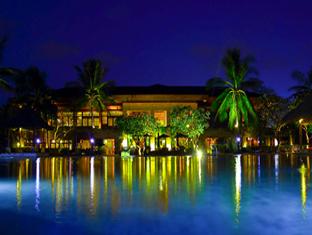 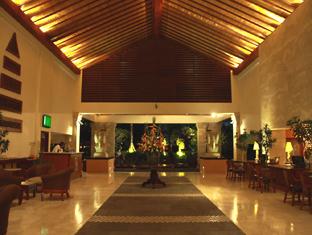 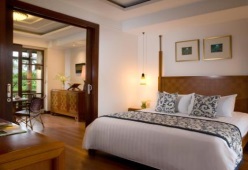 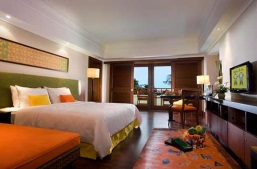 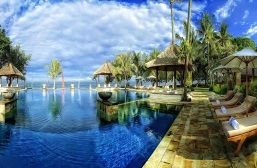 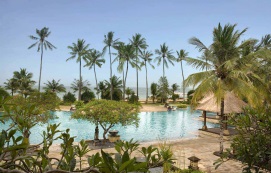 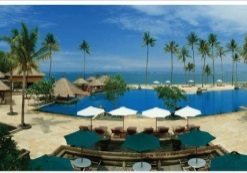 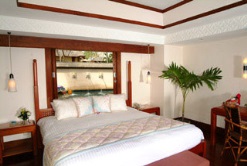 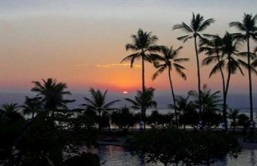 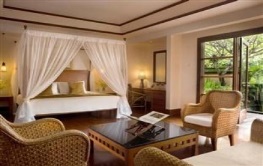 8nap 7 éjszaka10 nap 9 éjszakaCsomag Tartalma:- szállás a Patra Bali Resort Kuta - delux szoba - reggeli- szolgáltatási díjak - szálláshely adóAz ár nem tartalmazza:Ebéd        :    (nem kötelező)       Vacsora  :     (nem kötelező)transzferekHotel leírás:Az 1975 évi építésű Patra Jasa Bali Resort & Villas Bali egyik említésre méltó helyszíne és egy jó választás az utazók számára. Innen a pezsgő város minden látnivalóját és érdekes programját könnyen elérhetik a látogatók. A Patra Jasa Bali Resort & Villas által nyújtott felszereltség és szolgáltatások minden vendégnek kellemes látogatást biztosítanak. A szálloda szolgáltatások széles skálájával várja vendégeit, mint például étterem, bár a medencénél, hotel/reptér transzfer, széf, bar.A vendégek 228 szoba közül választhatnak, amelyek mindegyike tökéletes békét és harmóniát áraszt. A hotel olyan kitűnő szabadidős szolgáltatásokat nyújt, mint medence (gyerekeknek), teniszpályák, kert, masszázs, külső medence, hogy feledhetetlenné tegye itt tartózkodását. Ideális elhelyezkedése és szolgáltatásai miatt a(z) Patra Jasa Bali Resort & Villas minden tekintetben jó választás.Kérhető programok:- 3 egész napos kirándulás, amelyek a sziget 70% lefedik (magyar idegenvezetés)- elefánt szafari - vadvízi rafting- lovaglás az óceán part mentén - qvadozás- egy napos hajó kirándulás (Lembongan sziget)- innováció delfinekkel- Esküvő szervezésKapcsolat felvétel:ACV Bali ToursUtószezonFőszezon2014 jan. 6-től – 2014 jun.30-ig2014 sep.1-től -  2014 dec.19-ig2014 dec. 20-tól - 2015 jan. 5-igUS$ 499/főUS$ 680/főUtószezonFőszezon22014 jan. 6-től – 2014 jun.30-ig2014 sep.1-től -  2014 dec.19-ig2014 dec. 20-tól - 2015 jan. 5-igUS$ 625/főUS$ 860/fő